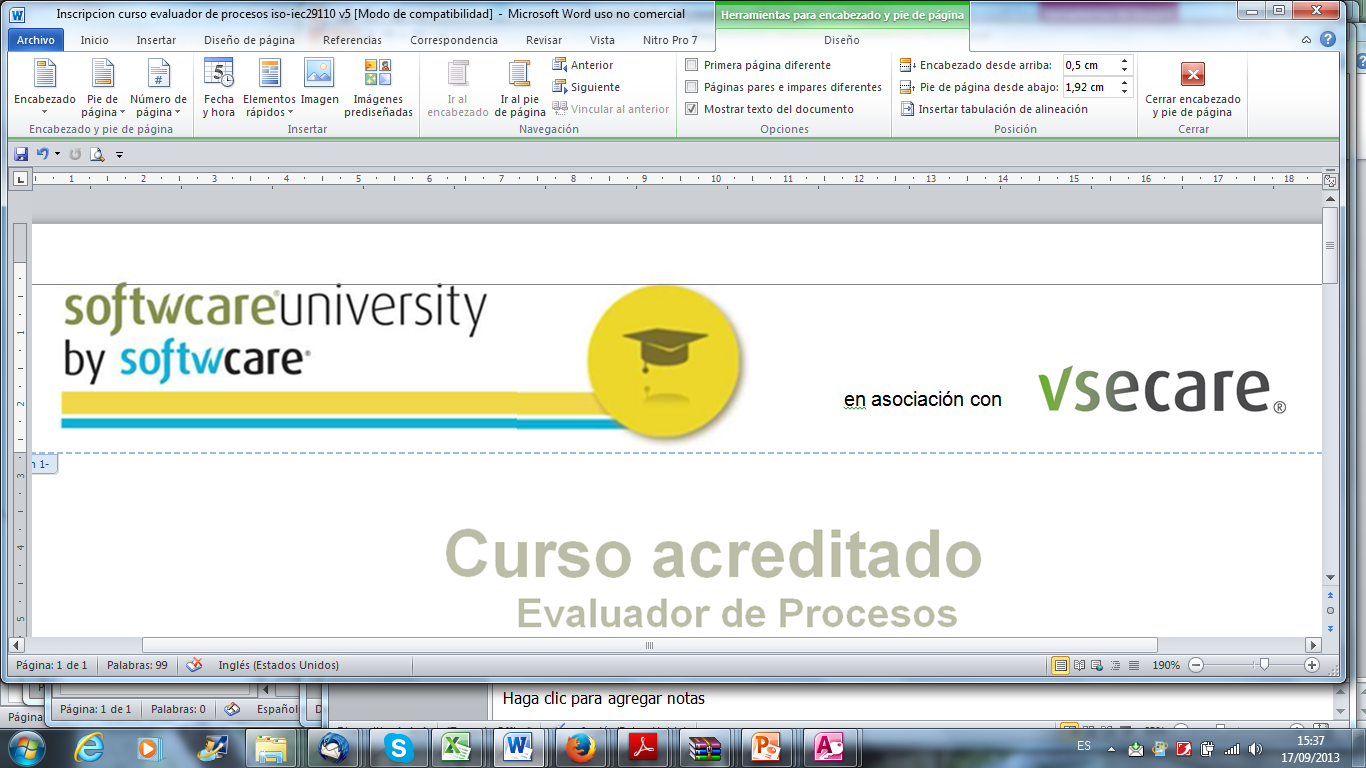  Curso integrado acreditado     Evaluador líder de Procesos ISO/ IEC 29110Duración: 40 horas(5 días)Agosto 21-25 de 2017de 9:00 a 18:00 UTC-5 (LATAM)Precio1.500€+ IVA**Gracias por su interés en los cursos del Campus de SoftwcareUniversity.Para matricularse en el curso le rogamos enviar por correo electrónico (learning@vsecare.com) los datos de contacto requeridos a continuación.Tras comprobar los datos inmediatamente les enviaremos los datos de pago:Datos de contacto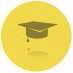 Para cualquier duda o pregunta, siempre puede contactar con: learning@vsecare.comEmail:First Name / Nombre:First Name / Nombre:First Name / Nombre:First Name / Nombre:First Name / Nombre:First Name / Nombre:First Name / Nombre:Last Name / Apellidos:Last Name / Apellidos:Last Name / Apellidos:Last Name / Apellidos:Last Name / Apellidos:Last Name / Apellidos:Last Name / Apellidos:Last Name / Apellidos:Company Name /Empresa:Company Name /Empresa:Company Name /Empresa:Company Name /Empresa:Company Name /Empresa:Company Name /Empresa:Company Name /Empresa:Company Name /Empresa:Company Name /Empresa:Company Name /Empresa:Company Name /Empresa:CIF/VAT/DNI:CIF/VAT/DNI:CIF/VAT/DNI:CIF/VAT/DNI:CIF/VAT/DNI: (Needed for invoicing/ necesario para facturar) (Needed for invoicing/ necesario para facturar) (Needed for invoicing/ necesario para facturar) (Needed for invoicing/ necesario para facturar) (Needed for invoicing/ necesario para facturar) (Needed for invoicing/ necesario para facturar) (Needed for invoicing/ necesario para facturar) (Needed for invoicing/ necesario para facturar) (Needed for invoicing/ necesario para facturar) (Needed for invoicing/ necesario para facturar) (Needed for invoicing/ necesario para facturar) (Needed for invoicing/ necesario para facturar)Address / Dirección:Address / Dirección:Address / Dirección:Address / Dirección:Address / Dirección:Address / Dirección:Address / Dirección (2):Address / Dirección (2):Address / Dirección (2):Address / Dirección (2):Address / Dirección (2):Address / Dirección (2):Address / Dirección (2):Address / Dirección (2):Address / Dirección (2):Zip Code / Código postal:Zip Code / Código postal:Zip Code / Código postal:Zip Code / Código postal:Zip Code / Código postal:Zip Code / Código postal:Zip Code / Código postal:Zip Code / Código postal:Zip Code / Código postal:Zip Code / Código postal:City / Ciudad:City / Ciudad:City / Ciudad:Country / País:Country / País:Country / País:Country / País:Tel. nr: Tel. nr: '+' Country code - number (+34-986241485):'+' Country code - number (+34-986241485):'+' Country code - number (+34-986241485):'+' Country code - number (+34-986241485):'+' Country code - number (+34-986241485):'+' Country code - number (+34-986241485):'+' Country code - number (+34-986241485):'+' Country code - number (+34-986241485):'+' Country code - number (+34-986241485):'+' Country code - number (+34-986241485):'+' Country code - number (+34-986241485):'+' Country code - number (+34-986241485):